CAPACITY BUIDING PROGRAMME ON “LEGAL RESEARCH METHODS AND TEACHING PEDAGOGY”To be organized byMAHARAJA AGRASEN SCHOOL OF LAWA unit of Maharaja Agrasen Institute of Management Studies(Affiliated to Guru Gobind Singh Indraprastha University) (DATES: 15th July – 21st July, 2019)Legal education during last decade in the country in general and in NCR in particular has spread to all corners and is the most sought after subject these days. The role played by Universities and colleges is appreciated for this growth. In this spirit, Guru Gobind Singh Indraprastha University, Delhi has affiliated a number of good colleges around NCR which impart legal education. In addition, some esteemed private Universities in NCR have also come up over the last decade which too imparts legal education. The Faculty members who have been appointed to teach Law in these institutes /Colleges are equally excellent as most of them happen to be the products of reputed Universities/Schools of Law of India. However, due to rapid development of Science and Technology and changes in the allied areas, ‘Teaching of Law and Research’ has taken a new dimension. The Latest report of the Ministry of Human Resource Development (2019) relating to higher education also emphasizes on quality research.  Faculty members who teach in these reputed affiliated institutions / Universities in and around Delhi seem to face difficulties in methods of research and innovative teaching techniques. They are not able to keep pace with the rapid development taking place both nationally and globally. This at times works as a negative factor for accreditation by regulatory bodies and result in retardation of growth in research and its funding.The main thrust of the programme is to equip a teacher of law with the skill of planning and execution of his teaching methods efficiently. Effectiveness of such programme can be assessed by the impact it has laid on the mind of the learners. Hence, all possible and permissible methods be amalgamated to reach to the end product. It depends upon the learner’s appreciation and his understanding the issues in an easy way.It is with this perspective that ‘Maharaja Agrasen School of Law’ is taking an enthusiastic step of holding a programme on “Capacity Building for Teachers and Researchers” interested in developing their skills of research and acquiring knowledge of new and effective methods of teaching Law with a multidisciplinary approach. The programme will be held from July 15, 2019 - July 21, 2019 in the Maharaja Agrasen School of Law, Sector 22, Rohini, Delhi.  BROAD THEMESResearch in LawEthics, Plagiarism and ResearchMethods of Data collection and Analysis (from traditional methods to modern techniques)Framing of research proposal and review of literature. Advancement in technology and its use in the teaching of law.Innovative and effective methods in legal pedagogy.Stress on analytical teaching and examinationReforms in examination procedure.Multilingual teaching of law and its advantagesQuantitative Methods and its use in legal researchResearch design including designing of research projectsScope of problem based teaching methodology (including encouraging open book examination)Venue: Room No 314, Block III, Maharaja Agrasen School of Law,  Maharaja Agrasen Institute of Management Studies, Sec. 22, Rohini Delhi 110086. 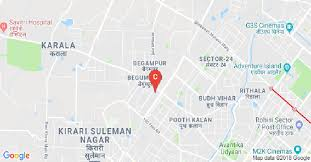 Registration Fee: The registration fee is Rs. 3,000 per participant through DD/ NEFT or Online payment in the name of Maharaja Agrasen Institute of Management Studies. Account No: 604201010050168. Bank: Union Bank of India; Branch: Rohini Sec. 22; IFSC Code: UBIN 0560421. The registration fee will include the relevant workshop material /CDs of the programme.Hospitality Lunch and interval refreshment will be provided to all participants. Last Date for Registration:  July 10th, 2019.The applicants are requested to kindly email a copy of the scanned registration form along with a scanned copy of registration fee payment receipt at masolrohini@gmail.com.For any query, please contact- 8448186950